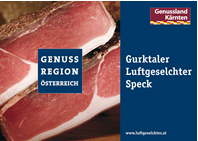 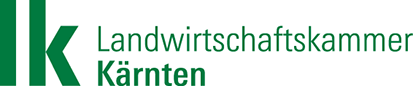 Prominentenverkostung 2017Gurktaler Luftgeselchter SpeckTeilnahmeschein (gilt als Anmeldung)Abgabe von ca. 1 kg/Probe. Teilnahmegebühr: 20 Euro/Probe. Diese ist bei der Abgabe zu bezahlen.Anmeldung bis spätestens 28. April (Freitag) 2017 in der LK-Außenstelle Klagenfurt bei den LebensWirtschaftsberaterinnenFax 0463 / 58 50 -31 91oder per E-Mail: lewi.kl@lk-kaernten.atIch nehme an der Prominentenverkostung 2017 der"ARGE Gurktaler Luftgeselchter Speck" teil und erkläre mich mitden Teilnahmebedingungen und den Prüfbestimmungen einverstanden._______________________		______________________________  Ort, Datum						 UnterschriftName:Adresse:PLZ, Ort:Bezirk:TelefonnummerProduktbezeichnung (z.B. Luftgetrockneter Bauch,- Karree,- Schinkenspeck usw.)1. Probe2. Probe3. Probe